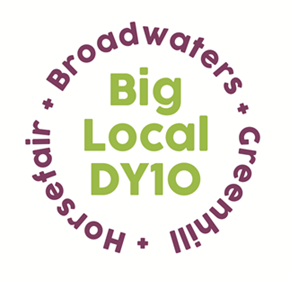 Partnership Meeting Notes27th February 2022,  Hybrid meeting7:00 – 8:30pmPresent: Brenda, Adrian, Robert, Helen, Margaret, Jayne, Stacey with Joanne and Meg joining via zoom. Apologies: Sarah, Dawn. Conflicts of interest on agenda items for this meeting - NoneAgreeing the notes of the last meeting. Meeting notes from February were read and acceptance proposed by Adrian and seconded by Joanne.Actions from Notes: Brenda commented about the Community Renewal Fund, reiterating how we felt it was not appropriate for us to be involved. Adrian commented about the UBI project saying it would have been something that could help with the current squeeze on people’s budgets. Brenda had tried to get Mel Bailey at Community Housing to take the lead but to no avail. LTO- St George’s finance final update for Plan: Papers from Robert were reviewed and he went through the final figures for the last plan that have been submitted to Local Trust, however they have not yet had the money back.   Our Legacy Organisation. There is a meeting on 3rd May for prospective Trustees of the proposed CIO. Partnership members will be able to be members of the CIO to ensure continuity of vision. The next step will be to register the CIO. Funding requests: a) Friends of St George’s Park Bandstand – A grant of £10,000 to FOSG for the roof and electrics of the Bandstand was previously discussed at the February meeting. This would provide a much needed covered space in the area. With the New Plan we are now in a position to make the Grant it and it was proposed by Joanne, seconded by Adrian and agree by all that Big Local DY10 now make the award of £10,000, it was agreed by all. b) Home Start Wyre Forest Proposal. It had previously been agreed and it was in the Plan that we would fund Home Start Wyre Forest for one more year from June 2022. The cost for one year is £31,521 and will provide the area with Volunteer recruitment and training; delivery of Family Group sessions; delivery of home visiting and remote Health & Wellbeing Group for parents only. This was proposed by Joanne and seconded by Adrian and all were in favour. c) CAB Debt Advice and Financial Resilience. Also in the new Plan £9,000 from the Covid Recovery stream was allocated to Debt Advice. This is to be delivered in our area by Citizens Advice Bureau using the Café in Springfield Park as the base. To go ahead with this was proposed by Meg and seconded by Adrian. All were in favour. Employment Coach Update. Stacey gave her update She is working with young people at St Basils but they are quite challenging. Many of her clients suffer from anxiety and  mental health issues and their first step is volunteering – Stacey will go with them on their initial session. Others are doing on-line courses and a Polish lady has had help with cover letters and interview techniques. Recruitment  Last month we decided at this point time we needed to look for a Community Support Worker rather than a CDW. WFDC has already a recruited a Community Builder for our area. We should work closely. We may be able to commission out some of our work, thus saving money from the Capacity Development budget. All agreed that we should pursue this idea. Brenda has been trying to contact the new owners of the Hare and Hounds as they want to be a ‘Community Pub’. Joanne said she was to attend a meeting there on May 11th 5-8pm and Brenda should join her to explore possibilities. Adrian said the Bluebell were also a community pub and looking to plant fruit trees in their garden. AOB Helen and Margaret updated us on the situation with Reps, which is in a state of change. Jayne updated Partners on the Big Breakfast and the Market Stall idea that came from it. All agreed it was an interesting idea to get to talk to people. Joanne highlighted the need for volunteers in the Springfield Park Café for the Summer.Margaret promoted an offer from the Centre for Sustainable Energy based in BristolNext meeting – Wednesday 18th May